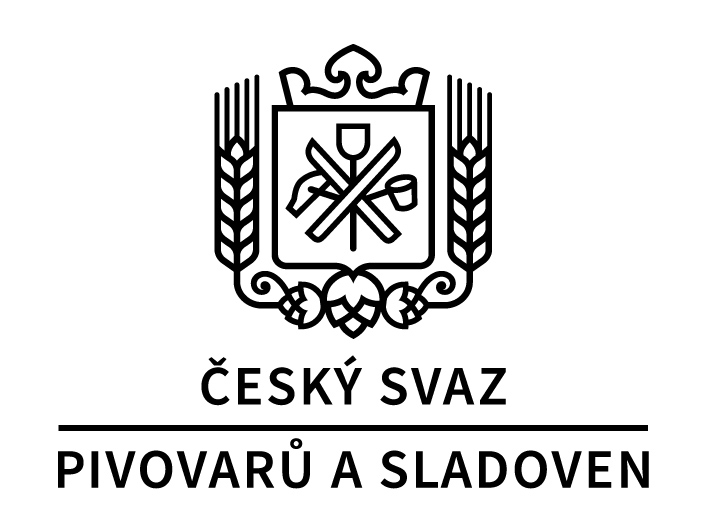 ČESKÝ SVAZ PIVOVARŮ A SLADOVEN         I N F O R M A C E Číslo:          2/2021Datum:      30. 3. 2021Věc: odborná degustační soutěž ČESKÉ PIVO 2021 Vážená paní ředitelko, vážený pane řediteli,dovolte, abychom Vás pozvali k účasti v odborné Degustační soutěži ČESKÉ PIVO roku 2021. Soutěž se vyhlašuje v kategoriích: světlé ležáky11% světlé ležákysvětlá výčepní pivatmavá pivanealkoholická piva neochucenánealkoholická piva ochucenáPROSÍM, VĚNUJTE POZORNOST TĚMTO DŮLEŽITÝM INFORMACÍM:Degustační soutěž bude v letošním roce JEDNOKOLOVÁ (stejně jako minulý rok je důvodem pandemie COVID-19)Přihlášky adresujte POUZE na Český svaz pivovarů a sladoven, z.s., Lípová 15, 120 44  Praha 2, nebo zasílejte e-mailem na: radka.cerna@cspas.cz.Všechny přihlášené vzorky podléhají poplatku (3. 750 Kč bez DPH/vzorek)Dodání vzorků prosíme opět do Výzkumného ústavu pivovarského a sladařského, sekretariát AZL – TERMÍN BUDE UPŘESNĚN Vzorky NEBUDOU VYZVEDÁVÁNY v pivovarechPokud to epidemiologická situace dovolí, sud s vítězným ležákem bude slavnostně naražen na Svatováclavské slavnosti jako akt zahájení Dnů českého piva 2021. S výsledky se bude nadále pracovat dle komunikačního plánu Svazu.V příloze zasíláme přihlášku pro účast v letošním ročníku soutěže piv „ČESKÉ PIVO 2021“. Vyplněné přihlášky zasílejte, prosím, nejpozději do 30. 4. 2021 na e-mailovou adresu: radka.cerna@cspas.cz.Příloha: Přihláška k soutěžiS pozdravem „Dej Bůh štěstí“Ing. František Šámal  			Ing. Martina Ferencová       předseda				výkonná ředitelka